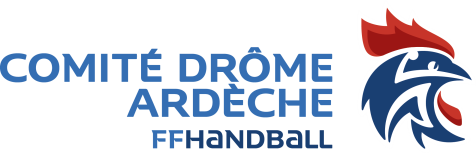 Atelier « bonnes pratiques pendant le confinement »31 janvier 2021
Étaient présents : Jean-Michel Westelynck - VHB, Pascale Landy - Rhodia, François Rivier - EAMHB, Robin Manifacier - Montélimar, Florent Michel - ASO, Claire Merland - HBLP07, Johan Hernandez – Comité
Les bonnes pratiques de quelques uns de nos clubs et d'autres Fédérations :* Valence HB :	La Fédération handisport a lancé pendant le confinement un e-sport qui a concerné 17000 licenciés. Le club y a participé. Nous serons attentifs au retour et au bilan qui en seront faits.

Après discussion sur cette pratique, il en ressort que :	- nous ne devons pas passer à côté de cette "nouvelle" forme de sport qui touche un public jeune;
	- pour autant les jeux HANDBALL sur PS4 ne sont pas très performants et n'amènent pas forcément;
	- 3 utilisations possibles :
					- jeux
					- pédagogie (arbitrage / combinaison)
					- public hors-sport

	- Tournoi E-Sport en gymnase sur grand écran pour développer la coopération dans les équipes 			jeunes, l'apprentissage des règles, ET l'arbitrage.

* Rhodia :	- Interviews des sponsors et publications sur les médias du club.

	- Faire des choses non handballistiques et stimuler les défis entre équipes.		Une limite : la Responsabilité du club et in fine la responsabilité des dirigeants ?

		Un exemple l’apprentissage du langage des signes et mise en valeur

* Entente Ardèche Méridionale HB :- Recherche des photos du passé pour faire un historique du club.

 - Portraits chinois.

 - Mise en relation des compétences au sein du club [soutien cours / Balades montagne / ...]
* Montélimar HB :	 Entraînement collectif géré par les coachs (salariés); 30 à 40 % des coachs bénévoles ont suivi ce mouvement. Sur les seniors cela a permis d'avoir 7/8 personnes en moyenne sur les entrainements.
		Une Limite : la Responsabilité du club et in fine la responsabilité des dirigeants ?

* AS les Ollières :	Le handball est un attribut d'un groupe d'amis. Ce groupe d'amis a donc continué à communiquer pendant l'année passée sans perte 
de lien.

Conclusion : Il est nécessaire de mettre de la transversalité dans la discussion sur les valeurs.